Synteza słuchowaSylwia Szczepanik-Pietrzak, neurologopedaAnaliza słuchowa oznacza podział wyrazu na sylaby i głoski, czyli polega na odebraniu bodźca i rozłożeniu go na składniki. Synteza słuchowa oznacza połączenie składników w jeden wyraz mający odpowiednią formę. Ważna tu jest przede wszystkim pamięć słuchowa.  Dzięki niej zapamiętujemy poszczególne sylaby i głoski,   a następnie łączymy je w logiczną całość. W związku z tym zdecydowanie łatwiej jest dokonać syntezy krótkiego wyrazu, który ma  niewiele sylab czy głosek. Analiza i synteza słuchowa stanowiąc mechanizm czytania i pisania, obejmują następujące umiejętności: wyodrębnianie zdań z potoku mowy, wyodrębnianie wyrazów w zdaniach, wyodrębnianie sylab w wyrazach, wyodrębnianie głosek w wyrazach. W wyniku analizy słuchowej wyrazu dziecko potrafi podzielić go na: sylaby np. buda -> bu-da,   głoski: buda -> b-u-d-a.  W wyniku syntezy potrafi połączyć w  wyraz: sylaby np. bu-da -> buda,  głoski b-u-d-a -> buda. Właściwie wykształcony słuch fonematyczny umożliwia również prawidłową wymowę i wychwytywanie różnic między słowami, które brzmią podobnie, lecz mają odmienne znaczenie. 
Zadanie:Odgadnij nowe słowo z pierwszych głosek podanych obrazków:1)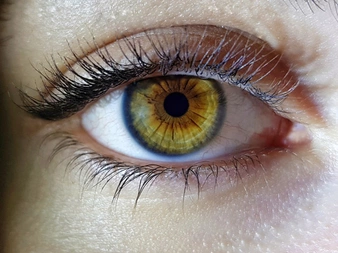 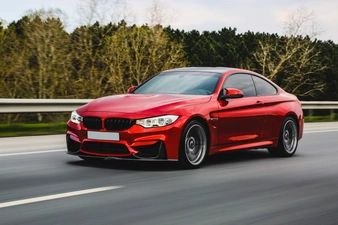 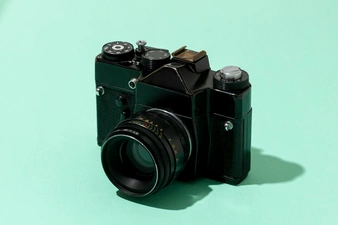 2)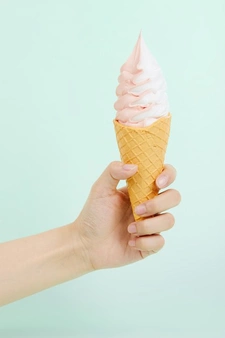 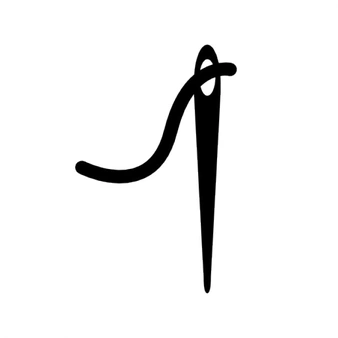 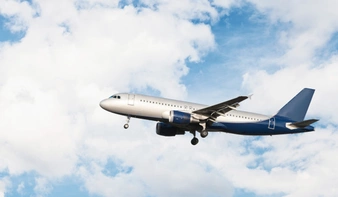 3)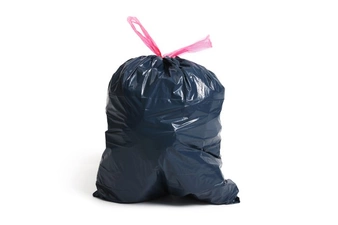 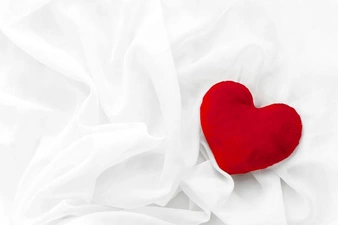 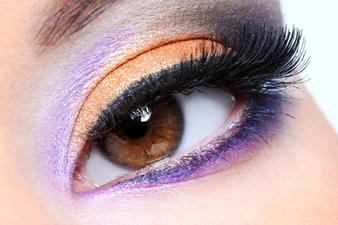 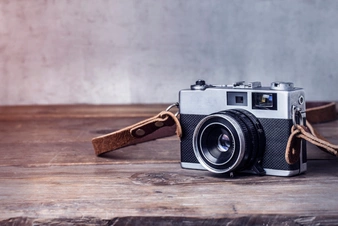 4)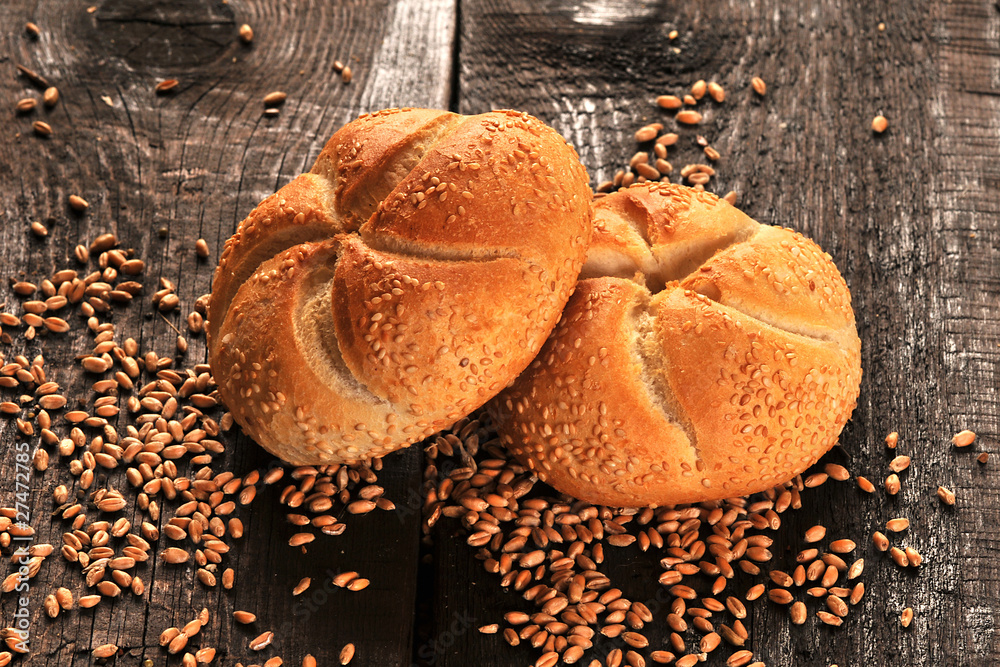 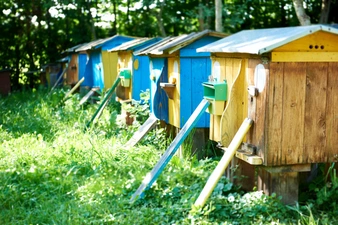 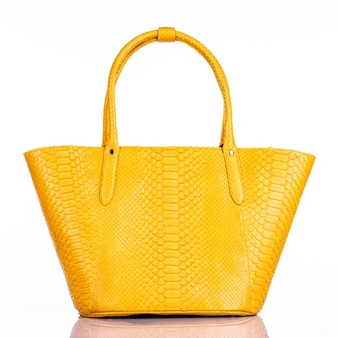 Podpowiedzi są ukryte wśród poniższych zdjęć: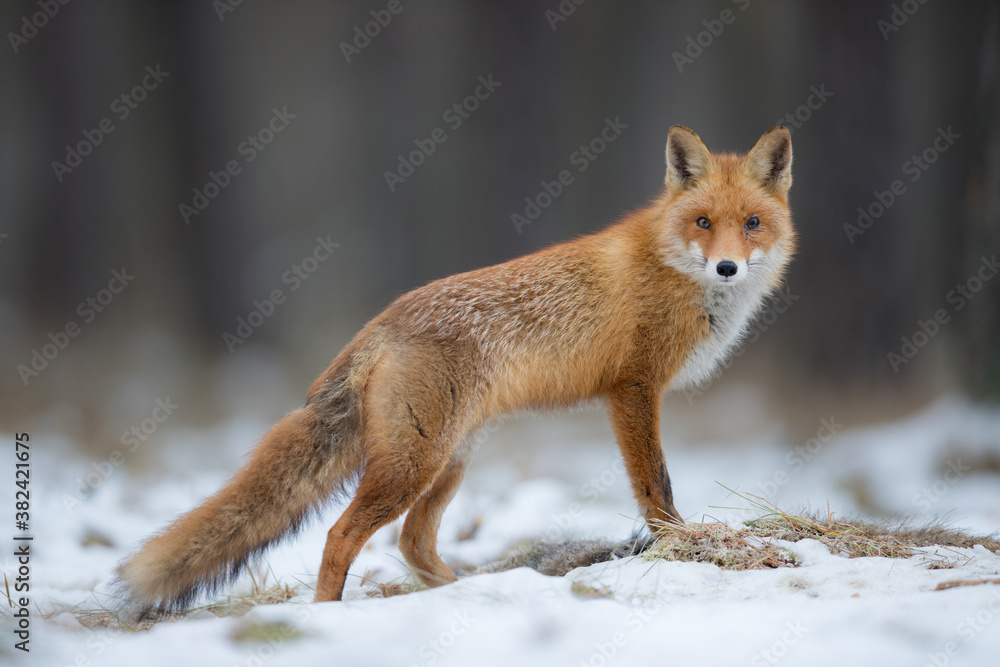 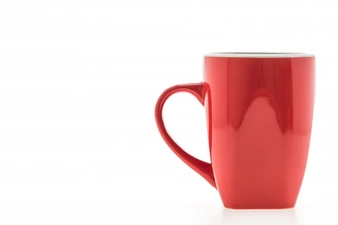 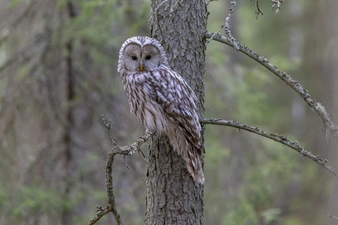 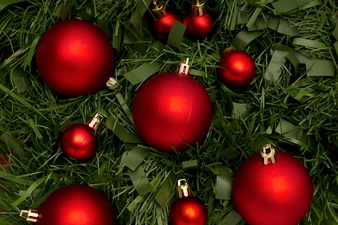 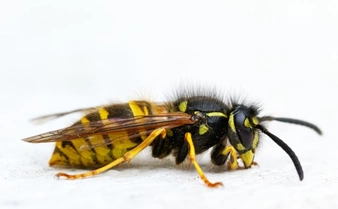 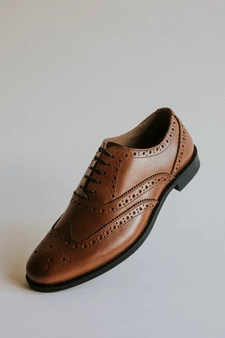 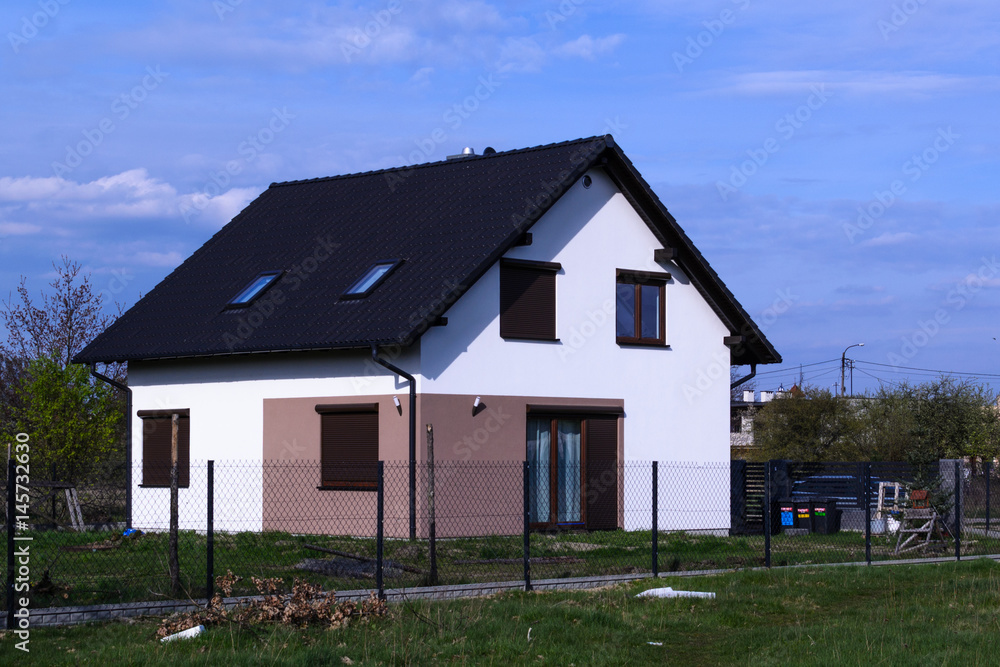 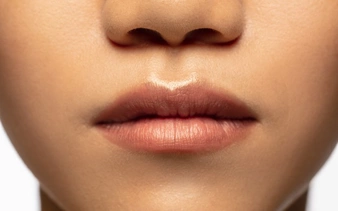 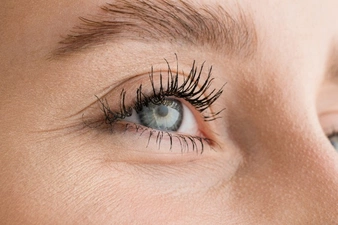 Źródło: pl.freepik.com (zdjęcia)